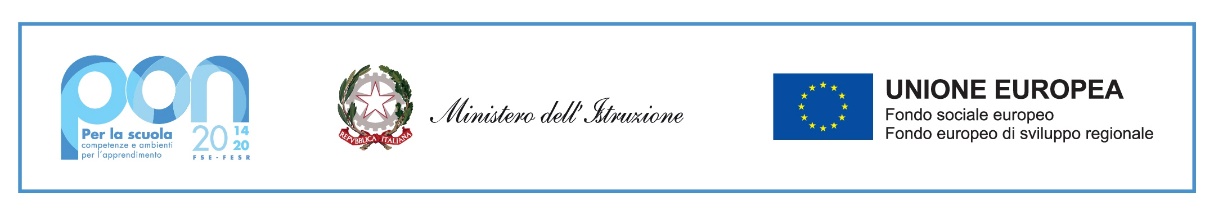 Ministero dell’istruzioneISTITUTO COMPRENSIVO PADRE PINO PUGLISIVia Tiziano, 9 – 20090 Buccinasco (Milano)tel. 0248842132 - 0245712964 – fax 0245703332e-mail: miic8ef00b@istruzione.it – icpadrepinopuglisi@gmail.compec: miic8ef00b@pec.istruzione.itVERIFICA FINALE DEL PDP PER GLI ALUNNI CON BESNome e cognome alunno/a ……………………………………………………………………………………………….   Anno Scolastico…………………………………………………….Classe ………………………………………………..   Insegnante coordinatore/team della classe…………………………………………………………………………………….1. Discipline in cui l’alunno/a ha trovato difficoltà durante l’anno scolastico…………………………………………………………………………………………………………………………………………………………………………………………2. Discipline in cui l’alunno/a ha conseguito risultati adeguati (pienamente sufficienti).  …………………………………………………………………………………………………………………………………………………………3. L’alunno/a è stato ammesso/a alla classe successiva? □ sì □ no   4. Vi sono stati supporti (anche esterni) all’azione didattica? □ sì □ no Se sì, quali……………………………………………………………………………………………………………………………………….5. Strategie metodologiche e didattiche utilizzate dagli insegnanti (fanno da guida gli indicatori citati nel PdP)...............................................................................................................................................................6.  Misure dispensative utilizzate dall’alunno/a nelle varie discipline (fanno da guida gli indicatori citati nel PdP)………………………………………………………………………………………………………………………………………………………7. Strumenti compensativi utilizzati dall’alunno/a nelle varie discipline (fanno da guida gli indicatori citati nel PdP)…………………………………………………………………………………………………………………………………………………………8. Strategie utilizzate dall’alunno (fanno da guida gli indicatori citati nel PdP)...............................................................................................................................................................9. Modalità di verifica e di valutazione (fanno da guida gli indicatori citati nel PdP)………………………………………………………………………………………………………………………………………………………10. In base all’utilizzo delle strategie metodologiche e didattiche proposte e utilizzate gli obiettivi nelle varie discipline sono stati raggiunti:  □ Si□ In parte (indicare in quali discipline non sono stati raggiunti) ……………………………………………………………………………………………………………………………………………………………………………………………………………………………………………………………………………………………………………………□ No11. Aspetti relazionali e comportamentali dell’alunno/a:……………………………………………………………………………………………………………………………………………………………………………………………………………………………………………………………………………………………………………………12. Proposte e suggerimenti per il prossimo anno scolastico:………………………………………………………………………………………………………………………………………………………………………………………………………………………………………………………………………………………………………….Buccinasco, lì ………………………………………                                                                                                        I docenti del C. d. C./Team___________________________	___________________________	___________________________	___________________________	___________________________	___________________________	                                                                                                               I genitori___________________________	                                                                                                                   ___________________________